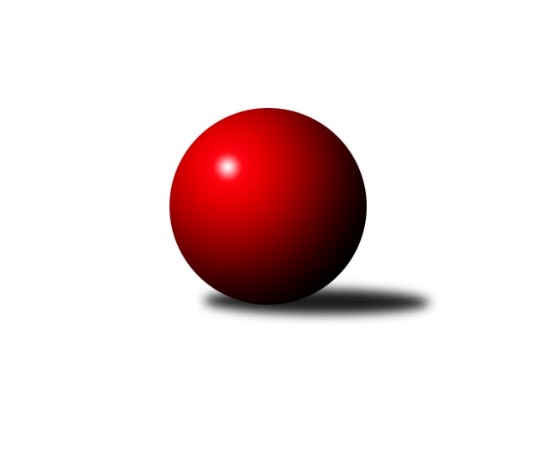 Č.16Ročník 2019/2020	22.2.2020Nejlepšího výkonu v tomto kole: 3575 dosáhlo družstvo: TJ Centropen Dačice1. KLM 2019/2020Výsledky 16. kolaHostující celky uhrály v tomto kole venku jedinou výhru. Zasloužili se o ni Klokani z Dobřan po výhře 5:3 ve Vyškově. Velmi málo k výhrám chybělo hráčům TJ Třebíč v Trutnově a Rosicím v Duchcově proti Trnovanům. Rosice po třech prohrách za sebou opustily čelo tabulky. Na prvním místě jsou s náskokem jednoho bodu hráči Centropenu Dačice, kteří po výborném výkonu porazili 7:1 Lokomotivu Tábor.  Třetí Lokomotiva Trutnov na vedoucí příčku ztrácí rovněž bod. Drama vrcholí i na konci tabulky. Lokomotiva České Velenice, Klokani Dobřany i Hvězda Trnovany v tomto kole zvítězili. Hořice uhrály doma proti KK Zábřehu remízu. Poslední Trnovany mají na svém kontě šest bodů a ztrácí na předposlední Hořice pět bodů.  Desátá Lokomotiva České Velenice získala zatím dvanáct bodů a devátá Lokomotiva Tábor o bod více. Slovan Rosice měl v Duchcově nakročeno k vítězství, závěr vyšel lépe domácím hráčům, bodově se na svého soupeře dotáhli, a nakonec dohnali i ztrátu v poražených kuželkách. Trnovany celkově porazily o čtyři kuželky více a zvítězily. Rosice díky této prohře přišly o vedoucí příčku tabulky. KK Vyškov nestačil na Klokany z Dobřan. Oba celky získaly po třech bodech ze hry a o výhře rozhodovaly poražené kuželky a těch měli na svém kontě hostující hráči o 48 více. Sestupem ohrožené Hořice hostily aspiranta na přední příčky KK Zábřeh. Utkání nakonec skončilo remízou, když hráči KK Zábřeh uhráli pouze dva body ze hry, ale porazili o 38 kuželek více. Utkání vzácně vyrovnaných duelů. Pouze jasný výhra Tomáše Dražila, jeho 611 na 551 Jaromíra Šklíby ve střední fázi utkání pomohla vytvořit hostům náskok v poražených kuželkách, který pak udrželi až do konce utkání. Lokomotiva České Velenice hostila TJ Valašské Meziříčí a připsala si na svoje konto důležité body v boji o záchranu v soutěži po výhře 6:2 o 28 kuželek. Dačice podaly v tomto kole proti Lokomotivě Tábor výborný výkon okořeněný čtyřmi šestistovkami. Petr Žahourek 615, Pavel Kabelka a Mojmír Holec 605 a Daniel Kovář rovných šest set. Dačice se tak propracovaly do čela tabulky. TJ Třebíč sehrála vyrovnané utkání v Trutnově. Domácí nakonec zvítězili 5:3 o 25 kuželek. Napínavý duel sehráli domácí Jiří Vejvara na Roberta Pevného. Oba hráči překonali šestistovku. Souboj skončil na body 2:2. Bod nakonec bral třebíčský hráč, který porazil 604 kuželek a svého soupeře přehrál o jedinou kuželku. V tomto kole padlo dvanáct šestistovek. Nejvíce v Dačicích, kde se domácí hráči činili. Šestistovku překonali ve čtyřech náhozech. Nejlepší výkon kola zahrál ve Valašském Meziříčí Tomáš Cabák, který porazil 633 kuželek. Do čela pořadí se propracoval opět Jiří Zemek Slovan Rosice, který opět získal potřebný počet kuželen pro zařazení do hlavního pořadí. Má na svém kontě průměr z průměrů 606,75. Druhý Jiří Němec má 598,27 a třetí Jan Mecerod Slovan Rosice 596,43. Roman Straka z Lokomotivy Trutnov má na třetí příčku minimální ztrátu při průměru 596,19. Pořadí jednotlivců dle získaných bodů pro družstvo ovládají hráči Lokomotivy Trutnov V pořadí Marek Žoudlík 14 bodů před Romanem Strakou 13 bodu. Stejný počet bodů má i třetí Marek Plšek. Nutno podotknout, že Trutnov má jedno předehrané utkání k dobru. Souhrnný přehled výsledků:KK Vyškov	- CB Dobřany Klokani	3:5	3358:3406	11.5:12.5	22.2.SKK Hořice	- KK Zábřeh	4:4	3379:3417	11.0:13.0	22.2.KK Hvězda Trnovany	- KK Slovan Rosice	5:3	3425:3421	14.0:10.0	22.2.TJ Loko České Velenice	- TJ Valašské Meziříčí	6:2	3533:3505	15.5:8.5	22.2.TJ Lokomotiva Trutnov 	- TJ Třebíč	5:3	3438:3413	11.0:13.0	22.2.TJ Centropen Dačice	- KK Lokomotiva Tábor	7:1	3575:3253	18.0:6.0	22.2.Tabulka družstev:	1.	TJ Centropen Dačice	16	11	1	4	81.0 : 47.0 	210.0 : 174.0 	 3478	23	2.	KK Slovan Rosice	16	11	0	5	77.0 : 51.0 	205.5 : 178.5 	 3452	22	3.	TJ Lokomotiva Trutnov	17	11	0	6	84.0 : 52.0 	215.5 : 192.5 	 3454	22	4.	KK Zábřeh	16	9	2	5	74.0 : 54.0 	208.5 : 175.5 	 3420	20	5.	TJ Valašské Meziříčí	16	8	2	6	68.5 : 59.5 	197.0 : 187.0 	 3436	18	6.	KK Vyškov	15	8	1	6	65.0 : 55.0 	191.0 : 169.0 	 3467	17	7.	TJ Třebíč	15	5	4	6	58.0 : 62.0 	185.5 : 174.5 	 3355	14	8.	CB Dobřany Klokani	17	6	2	9	60.5 : 75.5 	185.5 : 222.5 	 3354	14	9.	KK Lokomotiva Tábor	16	6	1	9	59.0 : 69.0 	180.5 : 203.5 	 3348	13	10.	TJ Loko České Velenice	16	5	2	9	50.5 : 77.5 	174.5 : 209.5 	 3404	12	11.	SKK Hořice	16	5	1	10	51.5 : 76.5 	180.5 : 203.5 	 3430	11	12.	KK Hvězda Trnovany	16	2	2	12	39.0 : 89.0 	170.0 : 214.0 	 3318	6
Podrobné výsledky kola:	 KK Vyškov	3358	3:5	3406	CB Dobřany Klokani	Ondřej Ševela	132 	 133 	 144 	153	562 	 1:3 	 605 	 134	158 	 173	140	Michal Šneberger	Filip Kordula	146 	 160 	 134 	141	581 	 2.5:1.5 	 573 	 132	138 	 162	141	Jiří Baloun	Radim Čuřík	133 	 161 	 138 	119	551 	 1:3 	 582 	 143	154 	 140	145	Martin Pejčoch	Pavel Vymazal *1	126 	 124 	 143 	151	544 	 2:2 	 533 	 145	143 	 128	117	Lukáš Doubrava	Josef Touš	131 	 145 	 131 	147	554 	 2:2 	 572 	 170	125 	 150	127	Josef Fišer ml.	Petr Pevný	151 	 139 	 137 	139	566 	 3:1 	 541 	 151	122 	 137	131	Vlastimil Zemanrozhodčí: Bohumír Trávníček
střídání: *1 od 61. hodu Luděk RychlovskýNejlepší výkon utkání: 605 - Michal Šneberger	 SKK Hořice	3379	4:4	3417	KK Zábřeh	Radek Kroupa	137 	 159 	 130 	138	564 	 2.5:1.5 	 565 	 135	144 	 148	138	Jiří Flídr	Martin Kamenický	136 	 147 	 132 	131	546 	 3:1 	 549 	 135	142 	 147	125	Martin Sitta	Vojtěch Tulka	131 	 138 	 146 	138	553 	 1:3 	 554 	 138	128 	 147	141	Marek Ollinger	Jaromír Šklíba	138 	 130 	 136 	147	551 	 0:4 	 611 	 145	157 	 158	151	Tomáš Dražil	Martin Hažva	130 	 149 	 144 	153	576 	 2.5:1.5 	 576 	 133	149 	 142	152	Zdeněk Švub	Ondřej Černý	175 	 143 	 129 	142	589 	 2:2 	 562 	 138	149 	 147	128	Josef Sittarozhodčí: Jindřich NovotnýNejlepší výkon utkání: 611 - Tomáš Dražil	 KK Hvězda Trnovany	3425	5:3	3421	KK Slovan Rosice	Pavel Jedlička	158 	 155 	 122 	125	560 	 2:2 	 575 	 157	147 	 131	140	Jiří Axman	Martin Bergerhof	163 	 164 	 142 	145	614 	 3:1 	 588 	 155	148 	 149	136	Jiří Zemek	Petr Kubita	110 	 148 	 156 	146	560 	 2:2 	 594 	 156	151 	 152	135	Jan Vařák	Milan Stránský	141 	 127 	 164 	129	561 	 1:3 	 566 	 144	147 	 123	152	Ivo Fabík	Miroslav Náhlovský	134 	 139 	 160 	142	575 	 3.5:0.5 	 538 	 129	139 	 145	125	Dalibor Matyáš	Roman Voráček	139 	 145 	 127 	144	555 	 2.5:1.5 	 560 	 151	145 	 122	142	Jan Mecerodrozhodčí: Jana ZvěřinováNejlepší výkon utkání: 614 - Martin Bergerhof	 TJ Loko České Velenice	3533	6:2	3505	TJ Valašské Meziříčí	Tomáš Maroušek	153 	 146 	 140 	141	580 	 3:1 	 564 	 132	131 	 136	165	Matouš Krajzinger	Zbyněk Dvořák	120 	 152 	 145 	158	575 	 3:1 	 571 	 160	129 	 137	145	Radim Metelka	Ladislav Chmel	156 	 134 	 162 	158	610 	 3:1 	 596 	 146	149 	 147	154	Dalibor Jandík	Miroslav Dvořák	128 	 161 	 145 	139	573 	 2:2 	 579 	 144	145 	 160	130	Vladimír Výrek	Zdeněk Dvořák	156 	 154 	 138 	154	602 	 1:3 	 633 	 161	157 	 169	146	Tomáš Cabák	Branislav Černuška	135 	 160 	 141 	157	593 	 3.5:0.5 	 562 	 135	141 	 130	156	Michal Juroškarozhodčí: Miloš NavrkalNejlepší výkon utkání: 633 - Tomáš Cabák	 TJ Lokomotiva Trutnov 	3438	5:3	3413	TJ Třebíč	Roman Straka	149 	 143 	 152 	147	591 	 3:1 	 527 	 138	144 	 127	118	Daniel Malý	David Ryzák	130 	 127 	 130 	134	521 	 1:3 	 573 	 154	156 	 121	142	Dalibor Lang	Marek Žoudlík	140 	 143 	 142 	158	583 	 2:2 	 570 	 150	149 	 136	135	Miloslav Vik	Jiří Vejvara	164 	 156 	 130 	153	603 	 2:2 	 604 	 153	158 	 144	149	Robert Pevný	Michal Rolf	128 	 130 	 162 	156	576 	 2:2 	 546 	 134	133 	 140	139	Václav Rypel	Marek Plšek	143 	 142 	 140 	139	564 	 1:3 	 593 	 150	137 	 162	144	Lukáš Vikrozhodčí: Milan KačerNejlepší výkon utkání: 604 - Robert Pevný	 TJ Centropen Dačice	3575	7:1	3253	KK Lokomotiva Tábor	Petr Žahourek	169 	 144 	 142 	160	615 	 4:0 	 512 	 137	135 	 114	126	Bořivoj Jelínek	Jiří Němec *1	136 	 144 	 144 	132	556 	 2:2 	 575 	 130	154 	 143	148	Petr Chval	Pavel Kabelka	151 	 154 	 131 	169	605 	 3:1 	 530 	 146	124 	 140	120	Petr Bystřický	Karel Novák	151 	 145 	 146 	152	594 	 4:0 	 540 	 122	134 	 133	151	Ladislav Takáč	Mojmír Holec	161 	 151 	 149 	144	605 	 3:1 	 522 	 130	123 	 150	119	Karel Smažík	Daniel Kovář	141 	 156 	 154 	149	600 	 2:2 	 574 	 151	126 	 159	138	David Kášekrozhodčí: 
střídání: *1 od 1. hodu Michal WaszniovskiNejlepší výkon utkání: 615 - Petr ŽahourekPořadí jednotlivců:	jméno hráče	družstvo	celkem	plné	dorážka	chyby	poměr kuž.	Maximum	1.	Jiří Zemek	KK Slovan Rosice	606.75	388.9	217.8	2.9	6/9	(647)	2.	Jiří Němec	TJ Centropen Dačice	598.27	385.5	212.8	1.8	8/9	(657)	3.	Jan Mecerod	KK Slovan Rosice	596.43	383.3	213.1	1.1	9/9	(664)	4.	Roman Straka	TJ Lokomotiva Trutnov 	596.19	378.5	217.7	0.9	9/9	(640)	5.	Tomáš Cabák	TJ Valašské Meziříčí	594.97	386.1	208.8	0.8	8/9	(638)	6.	Ondřej Ševela	KK Vyškov	594.06	380.5	213.6	1.6	8/8	(640)	7.	Mojmír Holec	TJ Centropen Dačice	588.92	385.3	203.7	1.7	9/9	(641)	8.	Josef Sitta	KK Zábřeh	588.34	375.2	213.2	0.9	8/9	(655)	9.	Lukáš Vik	TJ Třebíč	588.29	383.1	205.2	1.9	9/9	(629)	10.	Radim Čuřík	KK Vyškov	586.20	387.6	198.6	2.8	8/8	(646)	11.	Radim Metelka	TJ Valašské Meziříčí	584.83	375.8	209.0	1.5	9/9	(629)	12.	Marek Plšek	TJ Lokomotiva Trutnov 	584.49	375.1	209.4	1.0	8/9	(627)	13.	Zdeněk Dvořák	TJ Loko České Velenice	583.70	381.6	202.1	2.0	8/9	(676)	14.	Petr Žahourek	TJ Centropen Dačice	583.57	375.1	208.5	2.2	7/9	(636)	15.	Dalibor Jandík	TJ Valašské Meziříčí	583.33	381.0	202.4	2.0	9/9	(636)	16.	Martin Hažva	SKK Hořice	583.08	380.3	202.7	2.4	9/9	(631)	17.	Radek Kroupa	SKK Hořice	582.29	377.5	204.8	1.1	8/9	(640)	18.	David Ryzák	TJ Lokomotiva Trutnov 	582.15	382.9	199.2	3.8	9/9	(615)	19.	Adam Palko	KK Slovan Rosice	581.15	381.6	199.6	2.2	8/9	(639)	20.	Martin Kamenický	SKK Hořice	579.48	378.0	201.5	2.3	8/9	(602)	21.	Karel Novák	TJ Centropen Dačice	579.08	377.8	201.2	1.4	8/9	(620)	22.	Tomáš Dražil	KK Zábřeh	577.83	380.9	197.0	3.5	8/9	(611)	23.	Petr Pevný	KK Vyškov	576.88	382.0	194.9	1.4	7/8	(610)	24.	Marek Žoudlík	TJ Lokomotiva Trutnov 	576.74	376.4	200.3	2.7	9/9	(621)	25.	Josef Touš	KK Vyškov	576.41	379.9	196.5	2.2	7/8	(612)	26.	Martin Sitta	KK Zábřeh	574.94	368.9	206.1	1.2	9/9	(636)	27.	Pavel Kabelka	TJ Centropen Dačice	574.69	376.0	198.7	1.4	9/9	(639)	28.	Robert Pevný	TJ Třebíč	573.24	371.8	201.4	2.4	9/9	(604)	29.	Marek Ollinger	KK Zábřeh	572.42	378.8	193.7	2.9	9/9	(596)	30.	Martin Pejčoch	CB Dobřany Klokani	572.32	371.4	200.9	2.3	9/10	(659)	31.	Daniel Kovář	TJ Centropen Dačice	571.28	383.1	188.2	2.4	6/9	(619)	32.	Luděk Rychlovský	KK Vyškov	571.22	380.8	190.4	3.7	8/8	(594)	33.	Lukáš Doubrava	CB Dobřany Klokani	570.73	373.3	197.4	1.9	10/10	(672)	34.	Branislav Černuška	TJ Loko České Velenice	570.58	371.5	199.0	2.6	9/9	(626)	35.	Ondřej Touš	TJ Loko České Velenice	570.00	382.1	187.9	3.6	8/9	(633)	36.	Jaromír Šklíba	SKK Hořice	569.55	379.1	190.5	1.8	8/9	(613)	37.	Petr Chval	KK Lokomotiva Tábor	569.40	375.1	194.3	2.5	9/9	(620)	38.	Ondřej Černý	SKK Hořice	568.77	373.2	195.6	3.4	6/9	(589)	39.	Jan Vařák	KK Slovan Rosice	568.10	368.6	199.5	2.6	6/9	(603)	40.	Milan Stránský	KK Hvězda Trnovany	568.06	376.5	191.6	3.0	9/9	(634)	41.	Ladislav Chmel	TJ Loko České Velenice	567.38	371.8	195.5	3.1	9/9	(620)	42.	Vojtěch Tulka	SKK Hořice	567.26	372.0	195.2	2.5	9/9	(642)	43.	Dalibor Matyáš	KK Slovan Rosice	565.71	371.2	194.5	2.9	8/9	(598)	44.	Josef Brtník	TJ Centropen Dačice	564.67	375.3	189.3	3.2	6/9	(613)	45.	David Kášek	KK Lokomotiva Tábor	563.79	368.7	195.1	3.6	9/9	(613)	46.	Tomáš Maroušek	TJ Loko České Velenice	563.78	375.1	188.7	3.9	7/9	(627)	47.	Petr Kubita	KK Hvězda Trnovany	562.93	369.3	193.6	5.0	7/9	(591)	48.	Jiří Axman	KK Slovan Rosice	562.19	371.2	191.0	3.3	8/9	(616)	49.	Vladimír Výrek	TJ Valašské Meziříčí	561.00	373.4	187.6	3.0	9/9	(596)	50.	Ivo Fabík	KK Slovan Rosice	560.63	375.2	185.4	3.1	8/9	(594)	51.	Miroslav Náhlovský	KK Hvězda Trnovany	560.57	372.2	188.4	3.7	9/9	(610)	52.	Michal Rolf	TJ Lokomotiva Trutnov 	559.97	369.5	190.5	3.4	6/9	(594)	53.	Pavel Jedlička	KK Hvězda Trnovany	559.92	368.3	191.6	3.9	9/9	(590)	54.	Michal Juroška	TJ Valašské Meziříčí	559.41	370.0	189.4	2.9	8/9	(588)	55.	Jiří Vejvara	TJ Lokomotiva Trutnov 	559.13	370.8	188.4	3.4	6/9	(603)	56.	Jiří Flídr	KK Zábřeh	558.97	371.8	187.2	4.5	9/9	(622)	57.	Zdeněk Švub	KK Zábřeh	558.60	370.3	188.3	3.8	9/9	(583)	58.	Roman Voráček	KK Hvězda Trnovany	557.31	375.4	181.9	3.9	8/9	(608)	59.	Petr Bystřický	KK Lokomotiva Tábor	557.05	370.3	186.7	4.2	7/9	(599)	60.	Zbyněk Dvořák	TJ Loko České Velenice	555.82	374.0	181.9	3.7	9/9	(600)	61.	Karel Smažík	KK Lokomotiva Tábor	555.66	366.4	189.3	3.1	8/9	(602)	62.	Václav Rypel	TJ Třebíč	554.65	367.8	186.8	3.0	9/9	(612)	63.	Michal Šneberger	CB Dobřany Klokani	552.15	374.2	178.0	5.6	10/10	(626)	64.	Vlastimil Zeman	CB Dobřany Klokani	550.44	375.1	175.3	5.8	9/10	(620)	65.	Bořivoj Jelínek	KK Lokomotiva Tábor	549.95	376.0	173.9	4.5	7/9	(612)	66.	Ladislav Takáč	KK Lokomotiva Tábor	549.70	373.2	176.5	4.0	9/9	(610)	67.	Dalibor Lang	TJ Třebíč	548.43	371.9	176.6	4.9	8/9	(590)	68.	Josef Fišer ml.	CB Dobřany Klokani	537.56	360.5	177.0	3.6	9/10	(607)	69.	Daniel Malý	TJ Třebíč	514.44	358.4	156.1	7.8	6/9	(535)		Martin Provazník	CB Dobřany Klokani	608.25	403.5	204.8	3.5	1/10	(634)		Roman Pivoňka	CB Dobřany Klokani	602.00	385.0	217.0	2.0	1/10	(602)		Vlastimil Zeman ml.	CB Dobřany Klokani	596.50	383.3	213.3	2.3	4/10	(612)		Petr Vojtíšek	TJ Centropen Dačice	593.00	379.0	214.0	3.0	1/9	(593)		Jan Koubský	CB Dobřany Klokani	591.00	390.0	201.0	6.0	1/10	(591)		Kamil Nestrojil	TJ Třebíč	586.00	384.3	201.8	3.0	4/9	(605)		Zdeněk Pospíchal	TJ Centropen Dačice	585.00	380.0	205.0	0.0	1/9	(585)		David Holý	TJ Loko České Velenice	581.00	370.0	211.0	4.0	1/9	(581)		Jiří Baloun	CB Dobřany Klokani	577.97	377.4	200.6	2.1	6/10	(655)		Petr Holý	TJ Lokomotiva Trutnov 	577.00	380.0	197.0	1.5	2/9	(603)		Mojmír Novotný	TJ Třebíč	573.33	377.8	195.5	1.8	3/9	(590)		Jaroslav Mihál	KK Lokomotiva Tábor	572.61	378.7	193.9	2.3	4/9	(608)		Martin Bergerhof	KK Hvězda Trnovany	571.25	371.8	199.5	3.9	2/9	(614)		Jiří Trávníček	KK Vyškov	566.60	381.9	184.7	5.7	5/8	(586)		Filip Kordula	KK Vyškov	566.21	373.0	193.2	5.1	4/8	(597)		Dalibor Tuček	TJ Valašské Meziříčí	566.00	353.0	213.0	2.0	1/9	(566)		Radek Mach	KK Hvězda Trnovany	566.00	381.0	185.0	7.0	1/9	(566)		Daniel Šefr	TJ Valašské Meziříčí	564.25	372.3	192.0	3.6	5/9	(600)		Miroslav Dvořák	TJ Loko České Velenice	562.50	378.0	184.5	4.0	2/9	(573)		Jiří Novotný	TJ Loko České Velenice	561.00	370.0	191.0	3.0	1/9	(561)		Martin Bartoníček	SKK Hořice	557.20	376.1	181.1	4.0	5/9	(576)		Jakub Solfronk	CB Dobřany Klokani	551.00	371.0	180.0	3.5	2/10	(558)		Pavel Vymazal	KK Vyškov	550.00	375.0	175.0	3.5	2/8	(552)		Matouš Krajzinger	TJ Valašské Meziříčí	549.51	374.2	175.3	4.9	5/9	(566)		Václav Švub	KK Zábřeh	548.00	382.0	166.0	3.0	1/9	(548)		Zdeněk Kandl	KK Hvězda Trnovany	547.05	366.6	180.5	3.9	4/9	(577)		Miloslav Vik	TJ Třebíč	545.69	362.9	182.8	3.9	5/9	(605)		Radek Košťál	SKK Hořice	545.00	373.0	172.0	9.0	1/9	(545)		Lukáš Holý	TJ Loko České Velenice	539.00	372.0	167.0	11.0	1/9	(539)		Vratislav Kubita	KK Hvězda Trnovany	531.25	354.6	176.6	8.0	4/9	(566)		Martin Vološčuk	KK Zábřeh	522.00	368.0	154.0	9.0	1/9	(522)		Miloš Veigl	TJ Lokomotiva Trutnov 	514.00	354.0	160.0	5.0	1/9	(514)		Milan Vrabec	CB Dobřany Klokani	480.00	343.0	137.0	8.0	1/10	(480)Sportovně technické informace:Starty náhradníků:registrační číslo	jméno a příjmení 	datum startu 	družstvo	číslo startu18625	Pavel Vymazal	22.02.2020	KK Vyškov	2x13496	Martin Bergerhof	22.02.2020	KK Hvězda Trnovany	2x20433	Michal Waszniovski	22.02.2020	TJ Centropen Dačice	2x
Hráči dopsaní na soupisku:registrační číslo	jméno a příjmení 	datum startu 	družstvo	Program dalšího kola:29.2.2020	so	9:30	TJ Valašské Meziříčí - TJ Třebíč	29.2.2020	so	10:00	SKK Hořice - TJ Lokomotiva Trutnov 	29.2.2020	so	14:00	KK Lokomotiva Tábor - TJ Loko České Velenice	29.2.2020	so	15:00	CB Dobřany Klokani - TJ Centropen Dačice	29.2.2020	so	15:30	KK Zábřeh - KK Hvězda Trnovany	29.2.2020	so	16:00	KK Slovan Rosice - KK Vyškov	Nejlepší šestka kola - absolutněNejlepší šestka kola - absolutněNejlepší šestka kola - absolutněNejlepší šestka kola - absolutněNejlepší šestka kola - dle průměru kuželenNejlepší šestka kola - dle průměru kuželenNejlepší šestka kola - dle průměru kuželenNejlepší šestka kola - dle průměru kuželenNejlepší šestka kola - dle průměru kuželenPočetJménoNázev týmuVýkonPočetJménoNázev týmuPrůměr (%)Výkon6xTomáš CabákVal. Meziříčí6331xMartin BergerhofTrnovany108.966143xPetr ŽahourekDačice6151xTomáš DražilZábřeh A108.426111xMartin BergerhofTrnovany6147xTomáš CabákVal. Meziříčí107.276331xTomáš DražilZábřeh A6112xPetr ŽahourekDačice106.986152xLadislav ChmelČeské Velenice6101xMichal ŠnebergerCB Dobřany 106.516052x
4x
3xPavel Kabelka
Mojmír Holec
Michal ŠnebergerDačice
Dačice
CB Dobřany 605
605
6051xRobert PevnýTřebíč106.06604